         Fakultná nemocnica s poliklinikou Nové Zámky                        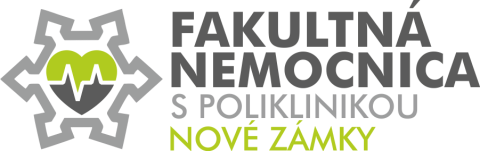                 Slovenská ulica 11 A, 940 34 Nové ZámkyTel: +421 (0) 35 691 2111   E-mail: email@nspnz.sk    Web: www.nspnz.skVýzva na predloženie ponukyPrieskum trhu na  určenie predpokladanej hodnoty zákazky /výber dodávateľav zmysle § 117 zákona č. 343/2015 Z. z. o verejnom obstarávaní  na predmet zákazky: „Server pre NIS APOSK – pre FNsP Nové Zámky“Identifikácia verejného obstarávateľa:Názov:				Fakultná nemocnica s poliklinikou Nové Zámkysídlo:				Slovenská ulica 11 A,  940 34  Nové ZámkyZastúpená:			MUDr. Karol Hajnovič  –  riaditeľ FNsP Nové Zámky  IČO:			   	173 361 12DIČ:                               		2021068324IČ DPH:                         		SK202068324Bankové spojenie:          		Štátna pokladnica, Radlinského 32, 810 05  Bratislava Číslo účtu:                      		7000540295/8180IBAN:                             		SK 88 8180 0000 0070 0054 0295BIC/SWIFT:                   		SPSRSKBAXXX  Názov účtu príjemcu:      		BÚ neúročený FNsP NZKontaktná osoba určená pre styk s uchádzačmi: Kontaktná osoba určená pre styk s uchádzačmi:      Oddelenie verejného obstarávania:  Darina Kováčová - samostatný odborný referent verejného obstarávaniaEmail: obstaravanie@nspnz.sk , tel. 035 / 691 2219Odbor informatiky: Mgr. Hana Cviková, vedúca odboru informatiky Email : hana.cvikova@nspnz.sk, tel. 035/691 2132 Predmet zákazky : Predmetom zákazky je dodanie 1 ks servera pre NIS (nemocničný informačný systém)  v zmysle opisu technickej špecifikácie  pre odbor informatiky.  Server bude pracovať v doménovom prostredí s operačným systémom Windows Server 2019 podporou virtualizácie. Určený je pre nepretržitú prevádzku v klimatizovanej a zabezpečenej miestnosti v serverovni.Spoločný slovník obstarávania (CPV) 48800000-6  – Informačné systémy a servery  Stručný opis predmetu prieskumu trhu: Podrobné vymedzenie predmetu zákazky je uvedené v Prílohe č. 1  v Návrhu uchádzača na plnenie kritéria. Predpokladaná hodnota zákazky:  Predpokladaná hodnota zákazky bude určená na základe tohto prieskumu trhu a bude určená v EUR bez DPH. Tento prieskum trhu môže byť zároveň aj podkladom na vybratie dodávateľa, ak bude PHZ nižšia ako 70 000 EUR bez DPH.Miesto dodania predmetu zákazky : Fakultná nemocnica s poliklinikou Nové Zámky, Slovenská ulica 11 A, 940 34 Nové Zámky, odbor informatikyRozdelenie predmetu zákazky na časti : Predmet zákazky nie je rozdelený na časti.  Hlavné podmienky financovania a platobné podmienky Predmet zákazky sa bude financovať formou bezhotovostného platobného styku na základe faktúry predloženej dodávateľom s lehotou splatnosti  60 dní odo dňa doručenia faktúry s náležitosťami podľa § 74 ods. 1 zákona č. 222/2004 Z. z. o dani z pridanej hodnoty v znení neskorších predpisov (ďalej len „zákon o dani z pridanej hodnoty“), ak sa zmluvné strany nedohodnú inak. Ak faktúra nebude po stránke vecnej alebo formálnej správne vyhotovená, verejný obstarávateľ ju vráti dodávateľovi na opravu, zmenu alebo doplnenie  a nová lehota splatnosti začne plynúť dňom doručenia prepracovanej faktúry verejnému obstarávateľovi. Predmet zákazky bude financovaný z vlastných prostriedkov verejného obstarávateľa. Verejný obstarávateľ preddavky ani zálohy neposkytuje.      Postúpenie pohľadávok veriteľa podľa § 524 a nasl. zákona č.40/1964 Zb. Občiansky zákonník v znení neskorších predpisov(ďalej len ,,Občiansky zákonník“) bez predchádzajúceho súhlasu dlžníka je zakázané. Právny úkon, ktorým budú postúpené pohľadávky veriteľa v rozpore s dohodou dlžníka podľa predchádzajúcej vety bude podľa § 39 Občianskeho zákonníka neplatné.      Akceptácia ručiteľského vyhlásenia podľa § 303 a nasl. zákona č. 513/1991 Zb. Obchodného zákonníka v znení neskorších  predpisov (ďalej len ,,Obchodný zákonník“) zo strany veriteľa je bez predchádzajúceho súhlasu dlžníka zakázaná. Právny úkon, ktorým veriteľ akceptuje ručiteľské vyhlásenie tretej osoby, na základe ktorého sa tretia osoba stane dlžníkovým veriteľom  v rozpore s dohodou dlžníka a veriteľa podľa predchádzajúcej vety bude podľa § 39 Zákona č.40/1964 Zb. Občiansky zákonník v znení neskorších predpisov neplatné.Predávajúci je povinný vystaviť faktúru do 15 dní od riadneho dodania, najneskôr však do piateho pracovného dňa v mesiaci nasledujúceho po dni dodania tovaru. Ak faktúra nebude po stránke vecnej alebo formálnej správne vyhotovená, verejný obstarávateľ ju vráti predávajúcemu na opravu, zmenu alebo doplnenie  a nová lehota splatnosti začne plynúť dňom doručenia prepracovanej faktúry verejnému obstarávateľovi. Typ zmluvy : Výsledkom verejného obstarávania bude objednávka.Podmienky účasti : Ponuku môže predložiť fyzická osoba, právnická osoba alebo skupina takýchto osôb, ktorá na trhu dodáva   tovar, ktorý je predmetom tejto zákazky,uchádzač môže predložiť iba jednu ponuku. Uchádzač nemôže byť v tom istom postupe zadávania zákazky členom skupiny dodávateľov, ktorá predložila ponuku,uchádzač nemôže mať uložený zákaz účasti  vo verejnom obstarávaní potvrdený konečným rozhodnutím v Slovenskej republike alebo v štáte sídla, miesta podnikania alebo obvyklého pobytu.Obsah ponuky : V ponuke predložte nasledovné doklady a dokumenty: Uchádzačom podpísaná a opečiatkovaná cenová ponuka (príloha č. 1) – Tabuľka Návrh 
na plnenie -  Celková cena v eurách bez DPH, DPH a s DPH, ktorou sa rozumie celková cena za plnenie predmetu zákazky.  V navrhnutej   cene   požadujeme   zahrnúť   všetky   náklady.  Doklad v zmysle § 32 ods. 1 písm. e) - doklad, ktorým uchádzač preukáže oprávnenie dodávať tovar (verejný obstarávateľ nevyžaduje predložiť kópiu oprávnenia poskytovať predmet plnenia rovnaký alebo podobný ako je predmet zákazky. Túto skutočnosť si verejný obstarávateľ overí vo zverejnených profesijných registroch. Doklad v zmysle § 32 ods. 1 písm. f) - Podpísanie čestného vyhlásenia, že uchádzač má oprávnenie poskytovať predmet obstarávania, a nemá uložený zákaz účasti vo verejnom obstarávaní potvrdený konečným rozhodnutím v Slovenskej republike alebo v štáte sídla, miesta podnikania alebo obvyklého pobytu. (príloha č.2) Doklad podľa § 32 ods. 1 písm. f) ZVO je možné nahradiť odkazom/linkom do Zoznamu hospodárskych subjektov vedenom Úradom pre verejné obstarávanie.  V prípade ak uchádzač nie je zapísaný v Zozname hosp. subjektov tak je potrebné vyplniť prílohu č. 2  Čestné vyhlásenie.Vyhotovenie ponuky :   Uchádzač predkladá doklady vo forme scanu. 9.   Cena a   spôsob určenia cenyAk je dodávateľ identifikovaný pre DPH v inom členskom štáte EÚ a tovar bude do SR prepravený z iného členského štátu EÚ, tento dodávateľ nebude pri plnení zmluvy fakturovať DPH. Vo svojej ponuke však musí uviesť príslušnú sadzbu a výšku DPH podľa zákona č. 222/2004 Z.z. a cenu vrátane DPH. Obstarávateľ nie je zdaniteľnou osobou a v tomto prípade je/bude registrovaný pre DPH podľa § 7 zákona č. 222/2004 Z.z. a bude povinný odviesť DPH v SR podľa zákona č. 222/2004 Z.z.10.Lehota na predkladanie ponúk :  30.9.2021 do 9.00 h. – ponuka sa predkladá elektronicky  
na e-mailovú adresu  obstaravanie@nspnz.sk.11. Lehota viazanosti ponúk : 3 mesiace od predloženia cenovej ponuky 12. Kritéria na vyhodnotenie ponúk s pravidlami ich uplatnenia a spôsob hodnotenia ponúk: Najnižšia celková cena v EUR bez DPH za celý predmet zákazky. Cena je vrátane záručnej záruky a vrátane dopravy.  Poradie ponúk sa stanoví od najnižšej ceny po najvyššiu cenu. Ak je uchádzač platcom dane z pridanej hodnoty (ďalej len „DPH“), navrhovanú zmluvnú cenu uvedie v zložení: navrhovaná zmluvná cena celkom bez DPH, DPH, cena celkom s DPH v EUR.Ak cenovú ponuku predloží uchádzač, ktorý nie je platcom DPH, na túto skutočnosť vo svojej cenovej ponuke upozorní a predloží cenovú ponuku, ktorá je konečná, nemenná. Pri vyhodnocovaní uchádzača sa bude vyhodnocovať ponuka celková v EUR. Uchádzač do cenovej ponuky uvedie cenu v EUR bez DPH a Cenu v EUR s DPH rovnakú a samotnú DPH nevyjadruje.13. Lehota dodania :  do 1 mesiaca od obdržania objednávky 14. Ďalšie informácie verejného obstarávateľa:Všetky výdavky spojené s prípravou, predložením dokladov a predložením cenovej ponuky znáša výhradne uchádzač bez finančného nároku voči verejnému obstarávateľovi.Verený obstarávateľ môže zrušiť použitý postup zadávania zákazky z nasledovných dôvodov:nebude predložená žiadna ponuka,predložená ponuka nebude zodpovedať určeným požiadavkám,ak sa zmenili okolnosti, za ktorých sa vyhlásilo toto verejné obstarávanieak navrhovaná cena bude  vyššia ako predpokladaná hodnota zákazkyVerejný obstarávateľ nesmie uzavrieť zmluvu s uchádzačom, ktorý má povinnosť zapísať sa 
do registra partnerov verejného sektora a nie je zapísaný v registri partnerov verejného sektora alebo ktorého subdodávateľ alebo subdodávatelia, ktorí majú povinnosť zapísať sa do registra partnerov verejného sektora a nie sú zapísaní v registri partnerov verejného sektora.V Nových Zámkoch, dňa 22.9.2021      Darina Kováčová – ref.verejného obstarávania   .................................          Schválil:               							    ...................................................                           						          MUDr. Karol Hajnovič  							         riaditeľ FNsP Nové ZámkyPrílohy :príloha č. 1 -  návrh uchádzača na plnenie kritéria   príloha č. 2 -  čestné vyhlásenie Príloha č. 1 Návrh na plnenie kritéria(vyplní a potvrdí uchádzač, ktorý predkladá ponuku)„Server pre NIS APOSK – pre FNsP Nové Zámky“Obchodné meno spoločnosti:	Adresa sídla spoločnosti:	Konateľ spoločnosti: 		IČO: 				DIČ: 				IČ DPH:			Zastúpený: 			Tel:				E-mail:	-    2    -Uvedená cena je vrátane dodávky. Lehota dodanie : do 1 mesiaca od obdržania objednávkyV......................................dňa.............................                                                                                                                                                       ...............................................................................						                     meno a podpis osoby oprávnenej  konať v mene dodávateľaPríloha č. 2Čestné vyhlásenieDolupodpísaný .................................................................................................... (meno osoby oprávnenej konať v mene dodávateľa, funkcia, názov firmy) čestne vyhlasujem,že v zákazke „Server pre NIS APOSK – pre FNsP Nové Zámky“ vyhlásenej verejným obstarávateľom FNsP Nové Zámky spĺňam nasledovné podmienky:mám oprávnenie dodávať tovar, ktorý je predmetom Výzvy na zákazku na dodanie tovaru :               „Server pre NIS APOSK – pre FNsP Nové Zámky“nemám uložený zákaz účasti vo verejnom obstarávaní potvrdený konečným rozhodnutím v Slovenskej  republike alebo v štáte sídla, miesta podnikania alebo obvyklého pobytu. V ......................................   dňa .........................                                                                                                            ........................................................						       meno a podpis osoby oprávnenej  konať v mene dodávateľaN á z o v Požadovaný počet kusov Cena / ks  Vyplní uchádzač Server APOSK  ksHPE PL DL360g10 4210 (2.2G/10C/14M/2400) 1x16G P408i-a/2Gssb 8SFF 1x500Wp 4x1Gb366FLR  EIR NBD333 1U1 HPE 16GB (1x16GB) Dual Rank x8 DDR4-2933 CAS-21-21-21 Registered Smart Memory Kit2HPE HDD 600GB SAS 12G Enterprise 15K SFF (2.5in) SC 3yr Wty Digitally Signed Firmware2HPE 480GB SATA 6G Mixed Use SFF SC SM883 SSD Gen9,102HPE 500W Flex Slot Platinum Hot Plug Low Halogen Power Supply Kit pro G101UPSAPC Smart-UPS X 750VA Rack/Tower LCD 230V, 2U (600W)1APC UPS Network Management Card 31SWHPE MS Windows Server 2019 Standard Edition ResOpKit 16 Core ENG OEM1HPE Microsoft Windows Server 2019 1 Device CAL140SQLSvrStdRuntime 2019 ALNG Emb MVL 1Clt1SQLCALRuntime 2019 ALNG Emb MVL0SQLSvrStdCore 2019 ALNG Emb MVL 2Lic CoreLic2Total CommanderESET File Security for Windows File Server 1 server + 2 ročný update GOV1HPE iLO Advanced 1-server License ( with 1yr Support on iLO Licensed Features)1SWCena celkom cena               v EUR bez DPH Cena celkom  v EUR  s DPH Cena spolu :   Server, UPS a SW 